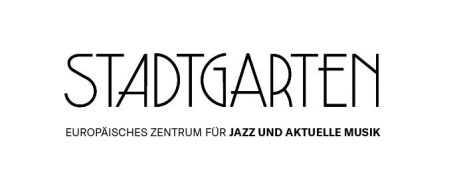 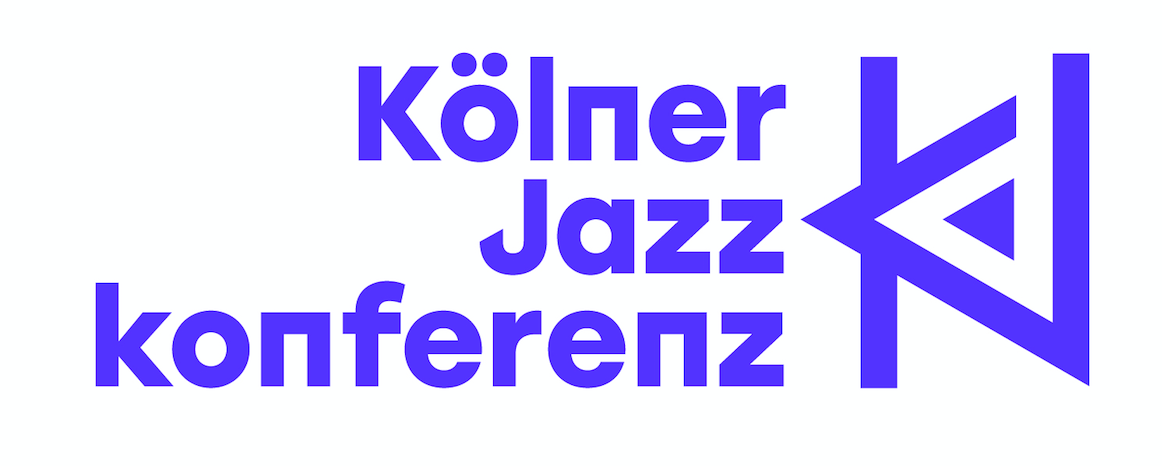 Bewerbungsbogen Jazz-CASH-Förderung KölnPersönliche Angaben Name: ______________________________________________	Wohnort/Anschrift: _______________________________________Telefon: _____________________________________________eMail: ______________________________________________Website: _____________________________________________Projektname: ___________________________________________Beteiligte Künstler*Innen: _____________________________________Projektzeitraum: _________________________________________Projektort: ____________________________________________Bis zum ________________ benötige ich eine Zu- oder Absage für Planungssicherheit. Jazz- Cash gibt keine Garantie, dass diese Deadline eingehalten werden kann. Kurze Projektbeschreibung und Antragsbegründung (Rund 200 Wörter): Sind weitere Förderungen bewilligt? (Wenn ja, welche und in welcher Höhe)Ich versichere, den Bewerbungsbogen wahrheitsgemäß ausgefüllt zu haben. Rechnung und Erfahrungsbericht werden eine Woche nach Durchführung eingereicht.Ort, Datum:					Unterschrift:________________________			_____________________________ Bitte schicken Sie die Bewerbung an: Jazz-Cash@stadtgarten.de